Hùng Đăng 11/3/23 1-B10 KĐT Mỹ Đình 1 (28.1-B10 Nguyễn Cơ Thạch) 160 4 18 42 tỷ Từ Liêm #365 HĐ ĐC Hùng Đăng FARALAND 228 0782831111 X3, DT10, nhỏ 70, TL70, #ĐC1.Mô tả: #N70, #TL70.#đchungdang228, #kđtmydinh1, #tuliem, #fr228.BIỆT THỰ VIP TOÀN QUAN CHỨC CẤP CAO - HÀNG XÓM NHÀ ĐẠI TƯỚNG TÔ LÂM - LÔ GÓC 2 MẶT THOÁNG - VỈA HÈ - Ô TÔ TRÁNH ĐỖ NGÀY ĐÊM - VIEW CÔNG VIÊN CÂY XANH THOÁNG ĐÃNG.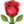 + Toạ lạc trong khu đô thị Mỹ Đình 1, khu biệt thự toàn giới quan chức cấp cao, đối diện nhà Đại tướng Tô Lâm, view công viên nhiều cây xanh thoáng đãng, an sinh tuyệt vời. Đường trước nhà ô tô tránh đỗ ngày đêm, có vỉa hè, tiện ích xung quanh đồng bộ. Giao thông kết nối đi lại thuận tiện.+ Biệt thự thiết kế xây 4 tầng, lô góc 2 mặt nên phòng nào cũng thoáng đón ánh sáng tự nhiên, kiến trúc hiện đại, thời thượng, Phòng cách thượng lưu.=> Tầng 1: Gara, phòng khách, phòng ăn, bếp, vệ sinh, sân tiểu cảnh.=> Tầng 2, 3: Mỗi tầng 3 phòng + vệ sinh.=> Tầng 4: Phòng thờ, sân phơi.+ Sổ đỏ phân lô đẹp, sẵn sàng giao dịch.+ ACE dẫn khách chuẩn quy trình, báo ĐC trước 30 phút để được tư vấn và hỗ trợ tốt nhất.